Портфолио ученика начальной школы
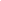 